Директору ГБОУ «Белгородская коррекционнаяУчетный № заявления__________                       общеобразовательная  школа-интернат № 23»                                                                                      Годину А.Е.                                                                                 ____________________________________________                                                                                      ____________________________________________                                                                                              _____________________________________________________                                                                                               (Ф.И.О. родителя, законного представителя)________________________________________________(проживающего по адресу фактически)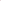 _____________________________________________________________________________________________________________________(место регистрации (адрес по прописке))____________________________________________________Паспорт серия ________ № ____________________Выдан      «____» «___________________» ________г.________________________________________________________________________________________сведения о документе, подтверждающем статус законного представителя ребёнка  (№, серия, дата выдачи, кем выдан)______________________________________________ контактный телефон:_____________________________________________электронная почта:заявление.          Прошу зачислить моего ребенка (сына, дочь) в структурное подразделение «Детский сад» ГБОУ «Белгородская коррекционная общеобразовательная школа-интернат №23» в группу № _______   на __________________________________________ форму обучения._____________________________________________________________________________(фамилия, имя, отчество)__________________________________________________________________(дата рождения, место рождения)проживающего по адресу _______________________________________________________             (адрес фактического проживания ребенка)Сведения о родителях:Мать: _______________________________________________________________________________(ФИО, место фактического проживания, номер телефона)_____________________________________________________________________________________Отец:________________________________________________________________________________                                        (ФИО, место фактического проживания, номер телефона)_____________________________________________________________________________________Руководствуясь статьями 14, 44 Федерального закона от 29.12.2012 № 273-ФЗ «Об образовании в Российской Федерации», даю согласие на обучение и воспитание моего несовершеннолетнего ребёнка на ________________________________языке.                (язык обучения - русский)С лицензией на право ведения образовательной деятельности, Уставом, адаптированной  образовательной  программой дошкольного образования, другими документами, регламентирующими организацию и осуществление образовательной деятельности, права и обязанности воспитанников.        Согласен на проведение диагностики в рамках адаптированной образовательной программы структурного подразделения «Детский сад».                                                                                                                               Дата «____» « ____________» 20____г                                                                             ___________________________________________                                                                                 (подпись/расшифровка подписи)